Tutorial AssignmentTask: You will create a step-by-step tutorial on how to build a project you’ve completed or helped complete in class. You must be very specific in the steps that are taken from the beginning until the end. Label each step as if you were writing a manual. You will be evaluated using the rubric below.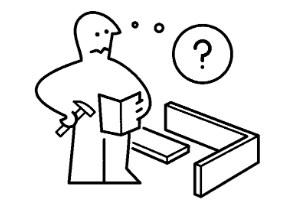 Level 1Level 2Level 3Level 4K/UFew steps are labeled and in appropriate order. Some steps are labeled and in appropriate order. Most steps are labeled and in appropriate order. All steps are labeled in appropriate order T/ISteps taken reflect very little understanding of construction. Some steps taken reflect some understanding construction. Steps taken reflect a good understanding of construction. Steps taken reflect a thorough understanding construction. CommFew explanations are clear, few logical. Some explanations are clear, some logical. Explanations are clear and logical. Explanations are thorough and logical. AppTutorial is not easy to read and understand, and could not be used to teach beginners. Tutorial is somewhat easy to read and understand, and with some work could be used to teach beginners. Tutorial is easy to read and understand, and could be used to teach beginners. Tutorial is very easy to read and understand and should be used to teach beginners. 